			Månedsplan  for September – Tigrene 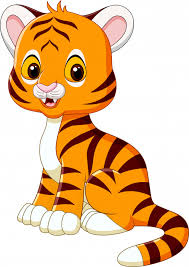 UkeMandagTirsdagOnsdagTorsdagFredag3631.08.2020 01.09.2020

Pedagogisk opplegg02.09.2020
Pedagogisk opplegg03.09.2020Pedagogisk opplegg04.09.2020
TUR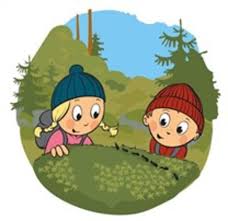 3707.09.2020

Skolegruppe / Frilek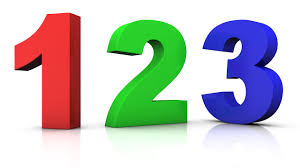 08.09.2020Pedagogisk opplegg09.09.2020Pedagogisk opplegg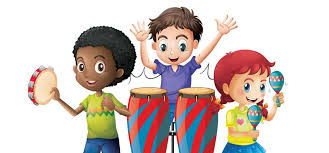 10.09.2020Pedagogisk opplegg11.09.2020TUR 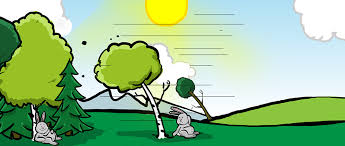 3814.09.2020

Brannvernuke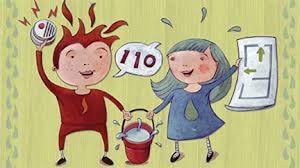 15.09.2020Brannvernuke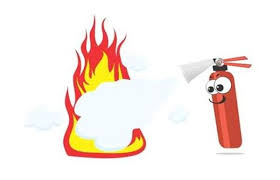 16.09.2020Brannvernuke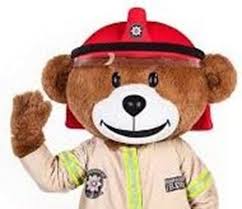 17.09.2020Brannvernuke18.09.2020

Brannvernuke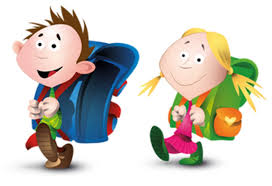 3921.09.2020

Skolegruppe/ Frilek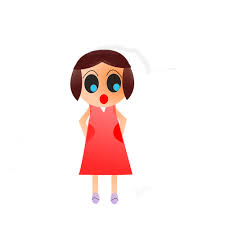 22.09.2020Pedagogisk opplegg23.09.2020Pedagogisk opplegg24.09.2020Pedagogisk opplegg25.09.2020

TUR4028.09.2020

Skolegruppe/ Frilek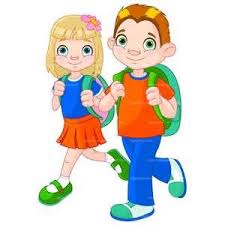 29.09.2020Pedagogisk opplegg30.09.2020Pedagogisk oppleggOKTOBEROKTOBER